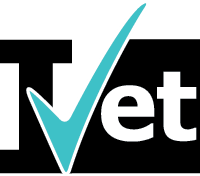           RTO 40548ICT30120 CERTIFICTE III IN INFORMATION TECHNOLOGY Course OverviewThis qualification provides the skills and knowledge for an individual to be competent in a wide range of general information and communications technology (ICT) technical functions and to achieve a degree of self-sufficiency as an advanced ICT user.The Certificate III in IT program also develops a broad set of fundamental skills as described under the Certificate II but offers further breadth through units such as introductory-level programming techniques, IP ethics and privacy of information, diagnostic testing and client service.The program is suitable for serious IT enthusiasts and affords meaningful insights into some of the more common specialisations so that participants can either use this base knowledge and skills to pursue a career or further study in specialist fields; software engineering, gaming, coding, programming, technical support, data management, network management, information security and more.ENROLMENTStudents enrolling in the second year of the Certificate III in Information Technology are required to have successfully completed Units 1 & 2.  There are no entry requirements for first year enrolmentPATHWAYSCertificate IV in Information Technology.  Diploma of ITAssociate degree in ITBachelor of ITLearning Areas·   Common digital technologies·   Common business software applications·   Operating systems·   Hardware care and maintenance·   Standard diagnostics·   Web presence through social media·   Cyber security and device security and protection·   Introductory programming techniques·   Information ethics and security·   Critical and creative thinking skills·   Teamwork and workplace etiquette·   Safe and sustainable work practicesUnits 1 and 2ICTPRG302		Apply introductory programming techniquesICTICT213		Use computer operating systems and hardwareBSBCRT301		Develop and extend critical and creative thinking skillsBSBXTW301		Work in a teamBSBXCS303	Securely manage personally identifiable information and workplace informationICTSAS308	Run standard diagnostic testsICTICT214	Operate application software packagesUnits 3 and 4ICTAS304	Provide basic system administrationICTICT313	Identify IP, ethics and privacy policies in ICT environmentsICTICT309	Create ICT user documentationICTSAS310	Install, configure and secure a small office or home office networkICTSAS305	Provide ICT advise to clientsVCE or VCAL CreditsParticipants will be eligible for credits of to four VCE units, Two units at Unit 1 and 2 level and two units at Units 3 and 4 level.  Students undertake a Scored Assessment contributing towards theirATAR. Completion of all or part of the Certificate will contribute to the VCAL Certificate.3 coursework tasks equalling 66% of the overall study score, end of year exam worth 34% ofoverall study score.